Aurora’s Degree & PG College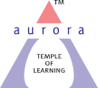 (ACCREDITED BY NAAC WITH 'B++' GRADE) Chikkadpally, Hyderabad 500020EVENT / ACTIVITY DETAILED REPORTPROGRAM SCHEDULE   23 rd August 2023     10.00 a.m WelCome speech10.10 a,m introduction speech10.20 a.m Elocution10.40 a.m Poster Presentation11.10 a.m Vote of Thanks LIST OF FACULTY COORDINATORS (DEPARTMENT) Dr. Shivhar Biradar (Languages)R.Heena  (Languages)        3. LIST OF THE STUDENT COORDINATORS (NAME, ROLL NO, CLASS & SECTION)                    1..V.S. Hariharan       Mpcs 1           	1051-22-468-037LIST OF THE PARTICIPANTS (NAME, ROLL NO, CLASS & SECTION, NO OF GIRLS, BOYS, CASTE)STUDENTS ATTENDEDBOYS: -    PARAGRAPH ABOUT THE PROCEEDINGS (TILL THE END OF THE EVENT)Aurora Degree & PG College Organized activities on “Tulsidas Jayanthi” This enriching and educative event was organized by the Languages Department. The event commenced with the introduction with the convener of the event R. Heena from Department of Languages. She has given an introduction speech about “Tulsidas”Various Activites like, Elocution, Poster Presentation, where in students participated with full zeal and enthusiasm. Activities were organized such as Elocution and Poster Presentation, wherein students participated with full zeal and enthusiasm.Nearly 15 students participated in different competitions Vote of Thanks by R,Heena“Tulsidas Jayanthi” Utsav is a platform for students to showcase their talent in their Languages and to encourage the students to develop their motherland and for their growth as an Indian Poet. The session was concluded with a collective realization of the importance of literature and the resolve to respect them.EVENT PHOTOS (MIN 2 MAX 4)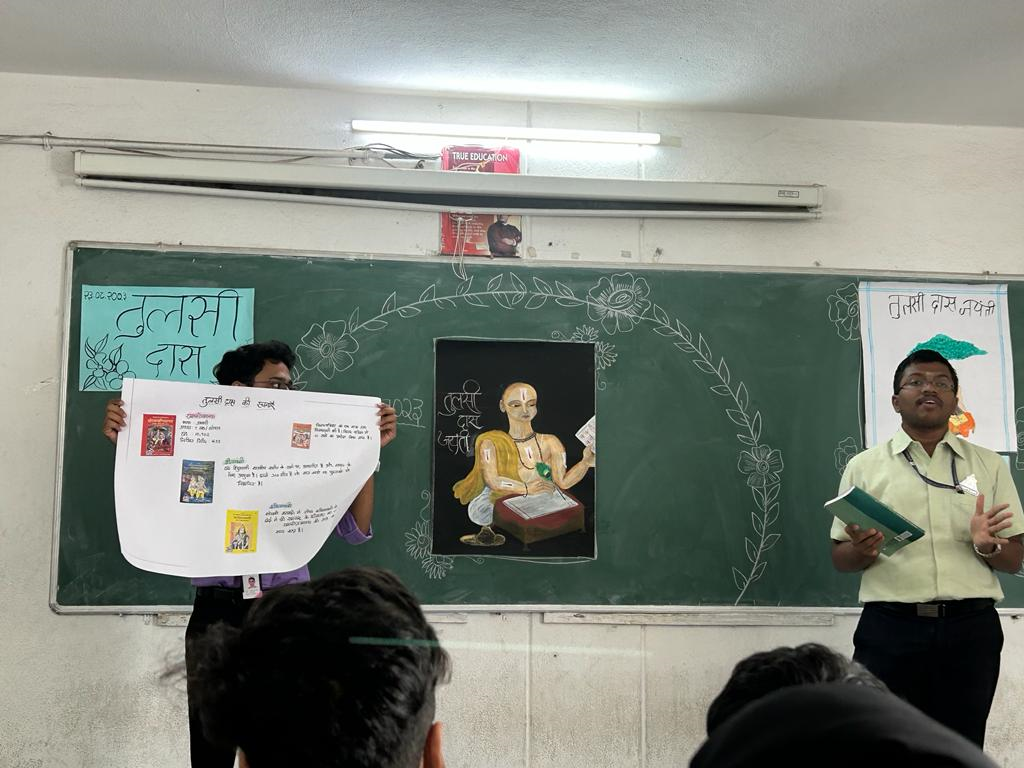 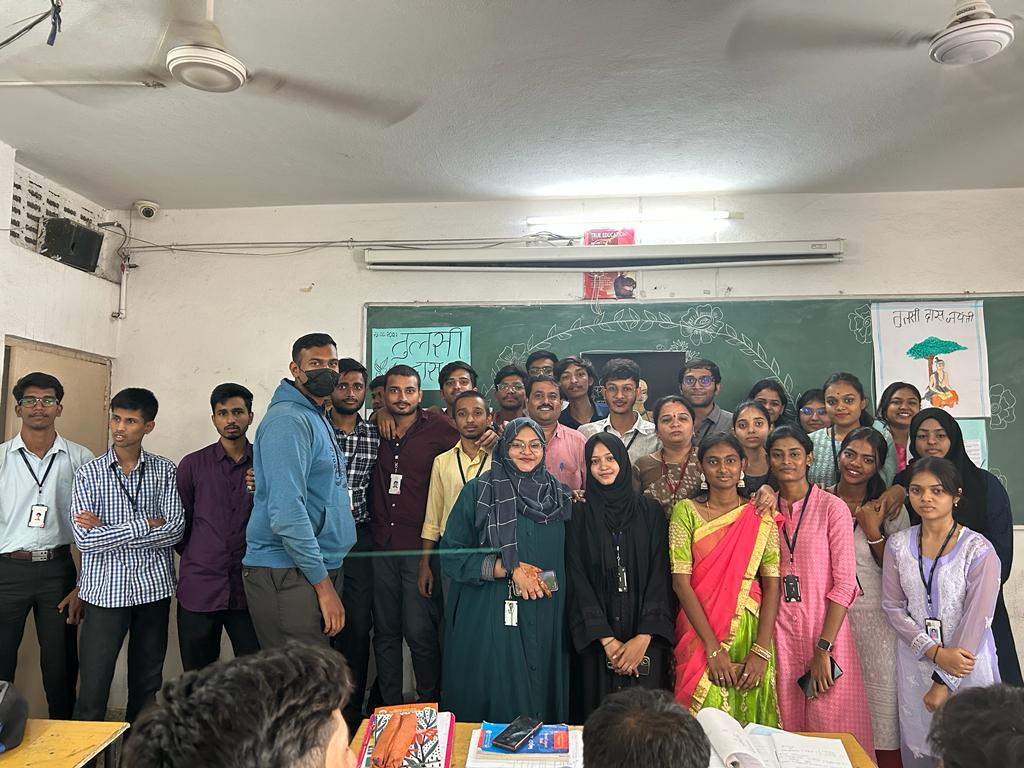 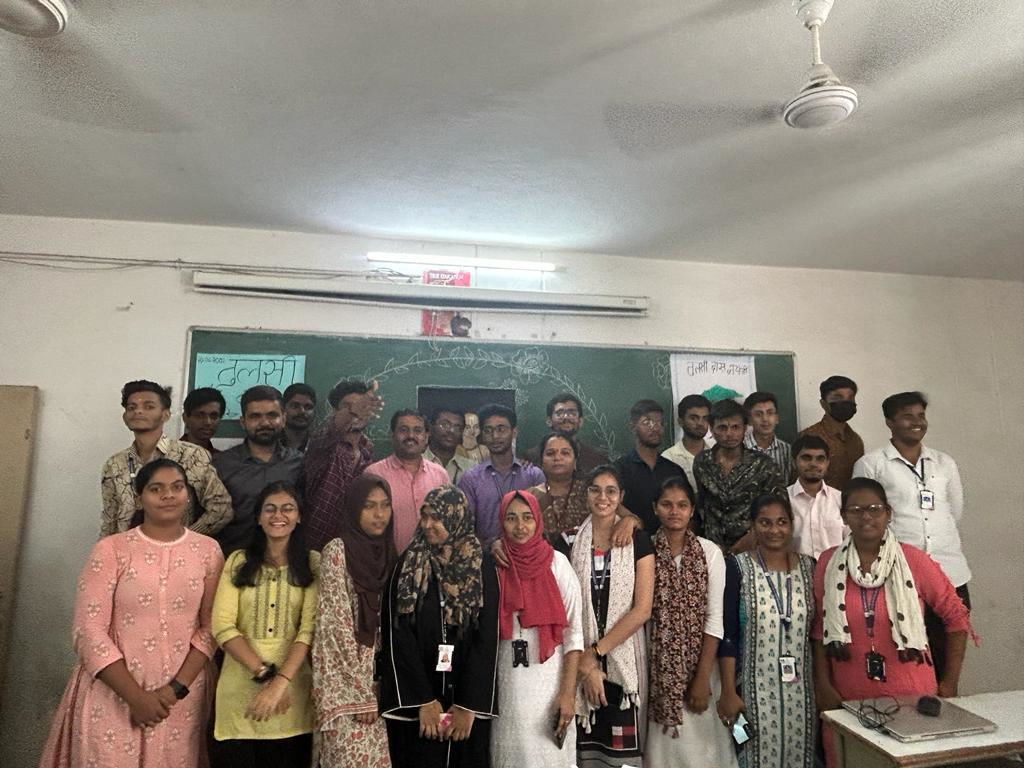 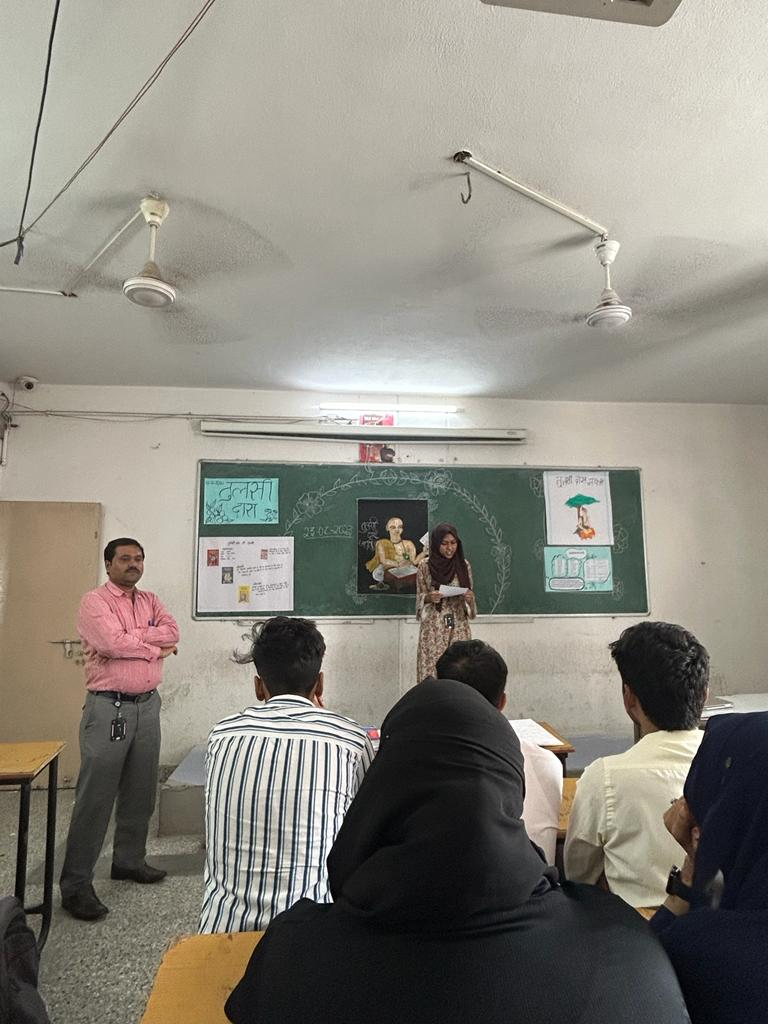 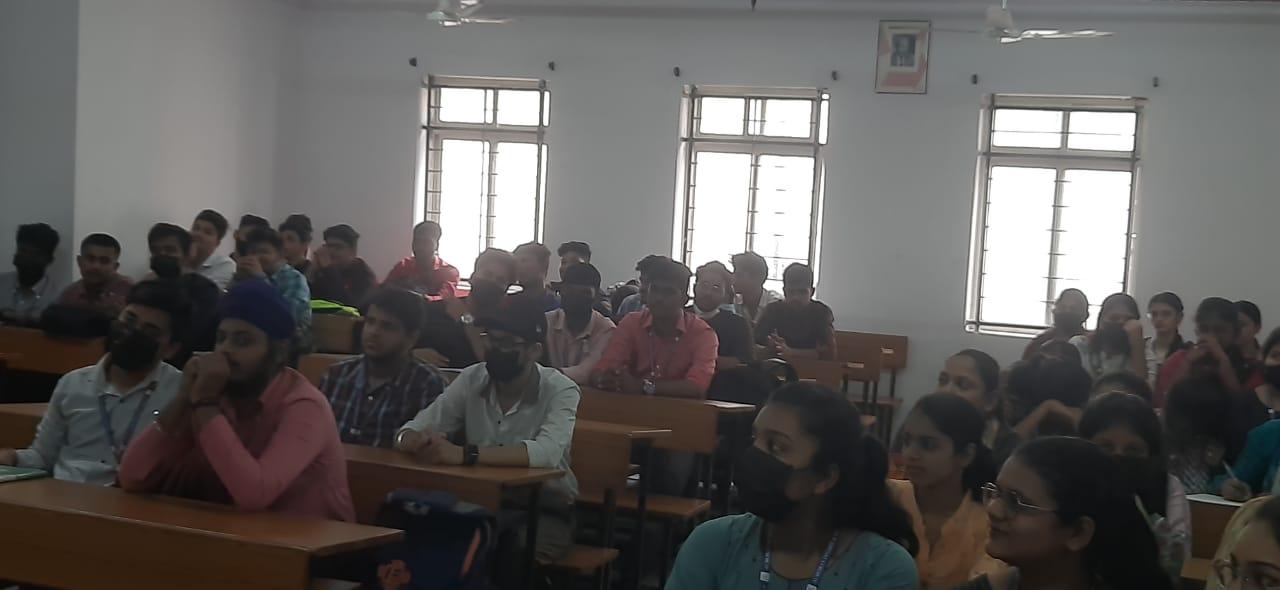 7.EVENT/ACTIVITY PROPOSAL 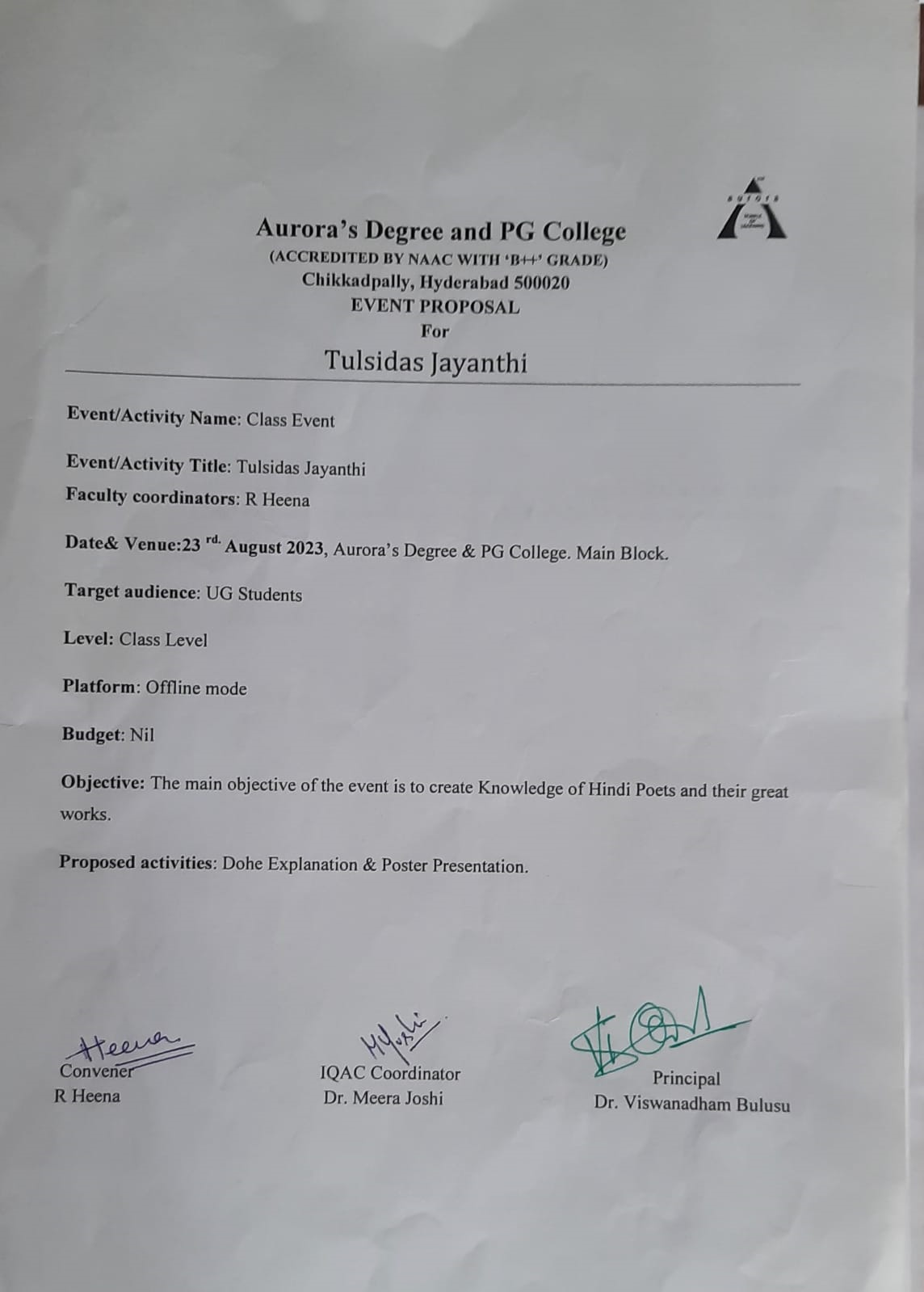 EVENT / ACTIVITY NOTICE:                                    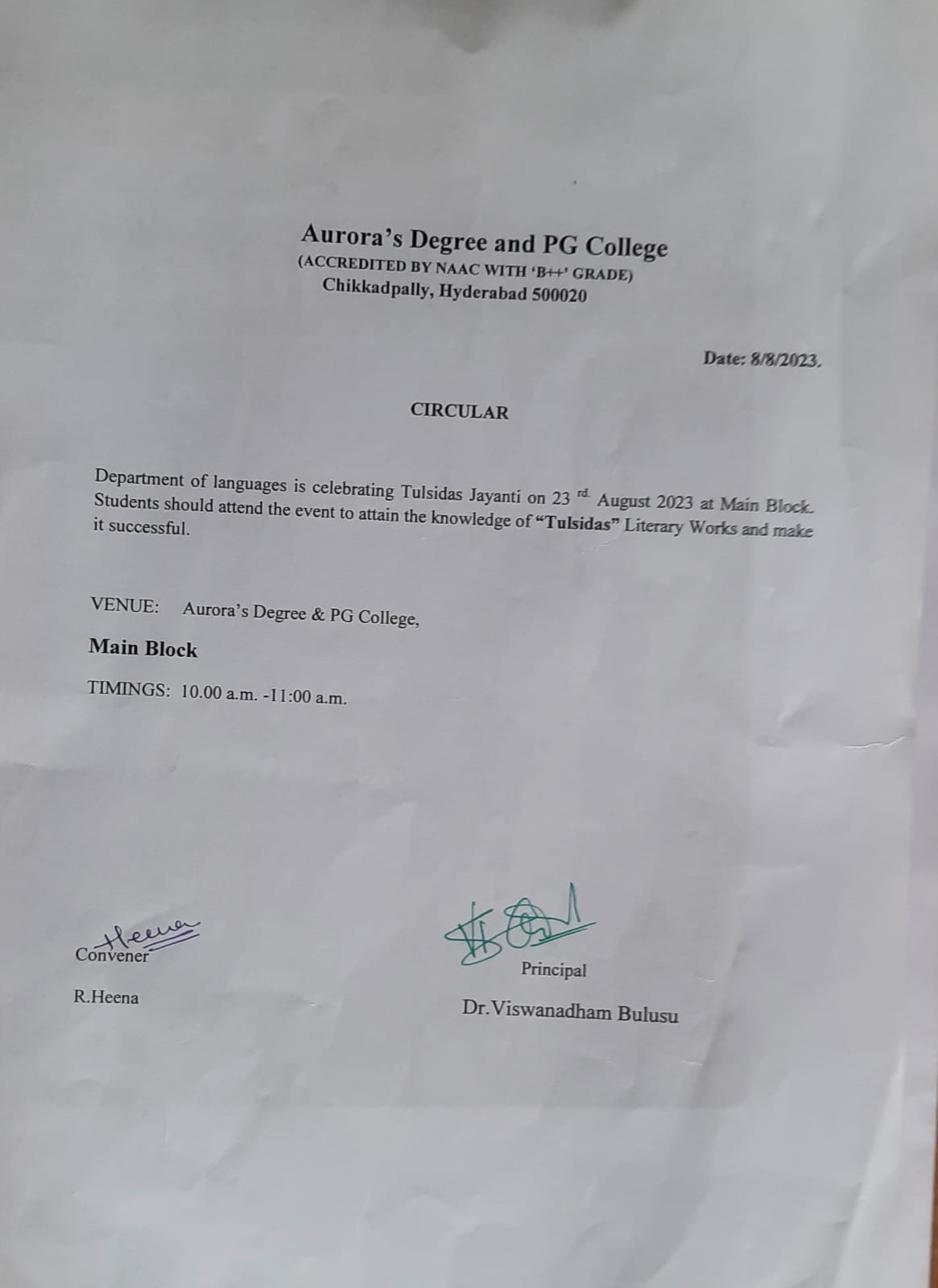 NAME OF THE EVENT / ACTIVITYTulsidas JayanthiTYPE OR TITLE OF EVENT / ACTIVITYTulsidas JayanthiFACULTY INCHARGER.HeenaDEPARTMENT/CELL/COMMITTEE/CLUB LanguagesDATE 23 rd August 2023VENUE  MAIN BLOCK  TARGET AUDIENCEUG StudentsS.NoS.NoRoll No.NameClass & SectionS.NoS.NoRoll No.NameClass & Section11Sai Deepak Singh                      MPCS 322 1051-21-468-002Ratnesh ThakurMPCS 3331051-21-468-003Bhosle AbhijithMPCS 3441051-21-468-005Thakur Pranav SinghMPCS 3551051-21-474-001Basavaraj SajjanMECS3661051-21-474-002Mohammed Ghouse PashaMECS3771051-21-474-003Siddula Satish NethaMECS3881051-21-474-004Syed Adnan HussainMECS3991051-21-474-006Mohammed ParvezMECS310101051-21-471-002Sumanth Venkata Sai AyanchaMIBIC 311111051-22-488-005      Ravishanker JhaBt.bic 212121051-22-468-018Mohammed Atif AnsariMpcs 213131051-22-468-013Sahil SinghMpcs 214141051-22-468-037Viswanathan Suresh HariharanMpcs 215151051-22-488-001Aditya KoyalkarBt. Bic 216161051-22-488-005Ravishanker JhaBt. Bic 217171051-22-488-007Syed Shah KareemuddinBt. Bic 218181051-22-474-001Dodla Hari KoushikMecs 219191051-22-474-002Katke Aditya ArunkumarMecs 220201051-22-474-010Rasala VigneshMecs 221211051-21-488-001Kachchhi RahilBT.BIC 322221051-21-488-008Abdul Waheed KhanBT.BIC 323231051-21-488-009Dalugari Sathyanarayana ReddyBT.BIC 324241051-21-488-011Tumbalam Kureshi AzaharuddinBT.BIC 325251051-21-488-014Syed AnsarBT.BIC 32626         1051-21-488-015Kandukuri Nagur BashaBT.BIC 327271051-22-474-003Dodla Hari KoushikMECS 228281051-22-474-007Katke Aditya ArunkumarMECS 229291051-22-471-003Thakur Rajneesh SinghMIBIC 2GIRLSGIRLSS.NoS.No   Roll No.NameClass & SectionS.NoS.No   Roll No.NameClass & Section11          1051-21-468-004Sheikh Khushi AslamMPCS 3221051-21-471-001Sapna GhoshMIBIC 3331051-21-488-002Sirigiri AishwaryaBT.BIC 3441051-21-488-003Kusshika HemanthBT.BIC 3551051-21-488-005Neha AnjumBT.BIC 3661051-21-488-006Kanani Muskan DileshBT.BIC 3771051-21-488-007M PallaviBT.BIC 3881051-22-488-015Jyothi BiradarBt.bic 2991051-22-488-003Khushi PratihastBt.bic 210101051-22-488-006Saleha KhatoonBt.bic 211111051-22-488-033Varsha AdepuBt.bic 212121051-22-488-028Ankilla Shiva Kumar YadavBt.bic 213131051-22-488-029Bittu ArchanaBt.bic 214141051-22-471-001Andhagulu VaishnaviMibic 215151051-22-471-002Sakina RuqsarMibic 216161051-22-459-001Afziya KhanamMigc 217171051-22-459-002Dave Roshni KamleshMigc 218181051-22-459-029poojitha Migc 219191051-22-459-026Kasani AnushaMigc 220201051-22-459-027Kulkarni PavaniMigc 221211051-22-474-011Sheshabattar SudhanvaMecs 222221051-22-539-003Kasala ManswiMsds 223231051-22-539-035Penta HarshithaMsds 224241051-21-488-010Nishath FarheenBT.BIC 325251051-21-488-012Alicia Mary FrantzBT.BIC 326261051-21-488-013P Keerthi ChandanaBT.BIC 327271051-21-459-001Firdous FatimaMIGC 328281051-21-459-002Swetha KumariMIGC 329291051-22-471-001Andhagulu VaishnaviMIBIC 230301051-22-471-002Sakina RuqsarMIBIC 2